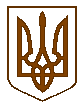 УКРАЇНАБілокриницька   сільська   радаРівненського   району    Рівненської    областіПерше пленарне засідання першої сесії восьмого скликанняРІШЕННЯ25 листопада 2020 року 								№ 3                                                                         Про утворення лічильної комісії для виборів секретаря Білокриницької сільської ради З метою проведення процедури таємного голосування щодо обрання секретаря Білокриницької сільської ради, керуючись ч.1 ст.50, ст. 59 Закону України «Про місцеве самоврядування в Україні»,  Білокриницька сільська рада В И Р І Ш И Л А :Утворити лічильну комісію у складі п’яти чоловік: Голова комісії – Буняк Анатолій Олександрович; Секретар комісії – Павленко Наталія Володимирівна;Члени комісії	 -  Данилюк Наталія Василівна;Лагерник Наталія Михайлівна;Любецька Оксана Андріївна.Контроль за виконанням цього рішення покласти на Білокриницького сільського голову. Сільський голова              		           	                  Тетяна  ГОНЧАРУКПерше пленарне засідання першої сесіїБілокриницької сільської ради восьмого скликання25 листопада 2020 року
ВІДОМІСТЬдля поіменного голосування з питання:«Про утворення лічильної комісії для виборів секретаря Білокриницької сільської ради »Голосували:    «за» - 	22	                          «проти» - 	0	                          «утримався» - 	0	                          «не голосував» - 	0	Голова комісії                                       _______________		 (Н. В. Павленко)Секретар комісії 				______________ 		(Н. М. Лагерник)Член комісії                                           _______________              (О. А. Любецька)№з/пПрізвище, ім’я, по батьковіЗаПротиУтри-мавсяНе приймав участь в голосуванні1.Гончарук Тетяна Володимирівназа2.Бондарчук Василь Костянтиновичза3.Буняк Анатолій Олександровичза4.Величко Людмила Богданівназа5.Войтюк Тетяна Леонідівназа6.Данилюк Наталія Василівназа7.Даюк Ірина Михайлівназа8.Дячук Олексій Григоровичза9.Захожа Інна Анатоліївнавідсутня10.Іолтух Олександр Михайловичза11.Кисіль Тетяна Михайлівназа12.Лагерник Наталія Михайлівназа13.Левчук Наталія Іванівназа14.Любецька Оксана Андріївназа15.Мазур Сергій Миколайовичза16.Нестерчук Оксана Леонідівназа17.Павленко Наталія Володимирівназа18.Панчук Ярослав Петровичза19.Пивоварчук Юрій Богдановичза20.Плетьонка Андрій Васильовичза21.Сидорчук Володимир Михайловичза22.Черняк Іван Васильовичза23.Шлеюк Ганна АнтонівназаВсього:Всього:22